Yetminster Health Centre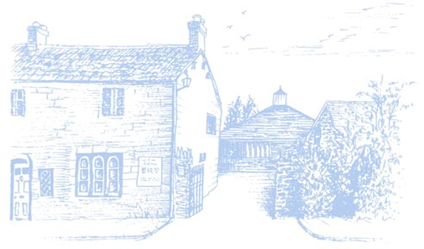 Patient Participation GroupMinutes 23rd March 2022Present:CH – Chris HardyAB – Angela BowringGF – Gill FoottMP – Marcus PawsonLA – Layla AnsarAction1.ApologiesNone2.Minutes from Last MeetingAgreed3.Matters ArisingTwo potential patients have been contacted by CH who have expressed an interest in becoming PPG virtual members.  A further expression of interest will be followed upCHCH has signed the Terms of Reference and Code of Conduct and will forward to MP.CHSurgery Tour and ‘Meeting the Team’ will take place once Covid levels have reduced. To be carried forward.LASurgery demographics shared. Document to be forwarded to PPG members. COMPLETEDKey points noted -  a rural demographic of older people and 10 -19 years old due to the addition of Sherborne School Boys. Ethnicity 76% British White.Other priorities and local needs will be identified over the coming months  MPNewsletter – agenda item 5.Surgery staff meeting feedback to be carried forward.MP4.CCG Support GF gave an overview of her role :-  Supports North Dorset GPs and provides guidance and advise to PPG’s.To forward PPG support page link enabling access to downloadable templates.PPG Chair/Representatives Network meetings held on alternative months.Regular webinars held with the Conference to be resurrected in 2023.Has contact with a number of voluntary groups.GFNominated Primary Care Representative to be identified.GFA number of options explored to raise PPG profile.GF to send ‘banners’ for Yetminster Jubilee Celebrations.GFGF offered to provide a written summary on the role of PPG’s as part of  surgery information sharing. CH noted that each village required different information options apart from online information.GF5.NewsletterTo focus newsletter from a Surgery perspective. Frequency – Quarterly. First publication to aim for Easter.CH/ABSurgery to forward dates and content items for first publication. COMPLETEDMP/LAPublication and distribution options discussed.  Print costs not currently available, although inhouse distribution can be considered in small numbers.CH to approach Wiggle Valley magazine and explore printing costs.CH5.AOBOutside support/advisors will attend PPG meetings  once the PPG is well established. 6.Next Meeting27th April 2022 @ 10.00am.Video or face to face to be confirmed.LA